电热板广泛用于样品的烘焙、干燥和作其他温度实验、是生物、遗传、医药卫生、环保、生化实验室、分析室、教学科研的必备工具。其加热全部采用远红外加热技术，温升快，温度均匀，节省能源，安全高效。技术参数2.产品特点：实时温度值显示、倒计时显示。 PID 微处理器控制温度；自带温度偏差校准功能；LCD液晶显示；计时器可精确控制加热时间，计时范围：0～9999分钟（小时）；计时误差：< 1%。加热器采用特殊成型工艺制作，高温状态无翘曲变形。工作面板选用不锈钢，有优越的抗腐蚀性能。升温快且均匀，操作简单，使用安全。采用碳化硅或精密铝浇铸远红外加热技术，温升快，功率损失少，温度均匀性好。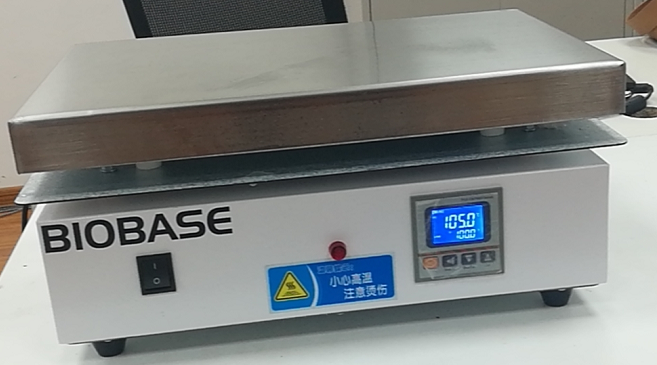 型号BJPX-HP3040工作尺寸300mm X 400mm控温范围RT ～ 320℃控温精度±1℃工作台材质304不锈钢电源220V/50HZ消耗功率2000W